ANEXO VII.  ANAGRAMASESCUDO DEL AYUNTAMIENTO DE CARTAGENA.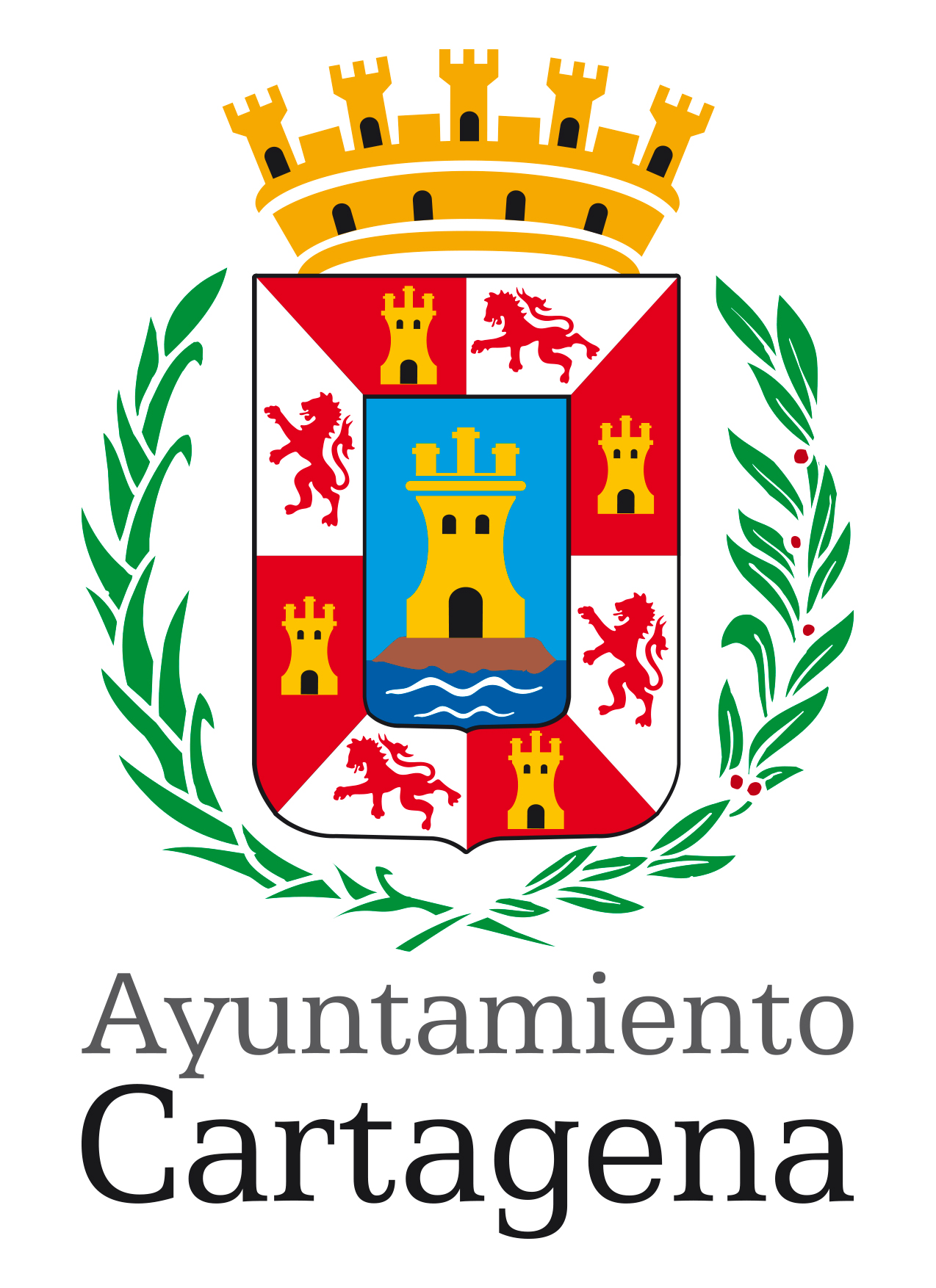 ESCUDO DE LA CONCEJALÍA DE SERVICIOS SOCIALES.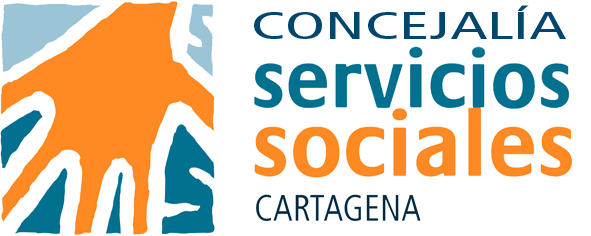 